Autorisation de captation et d’utilisation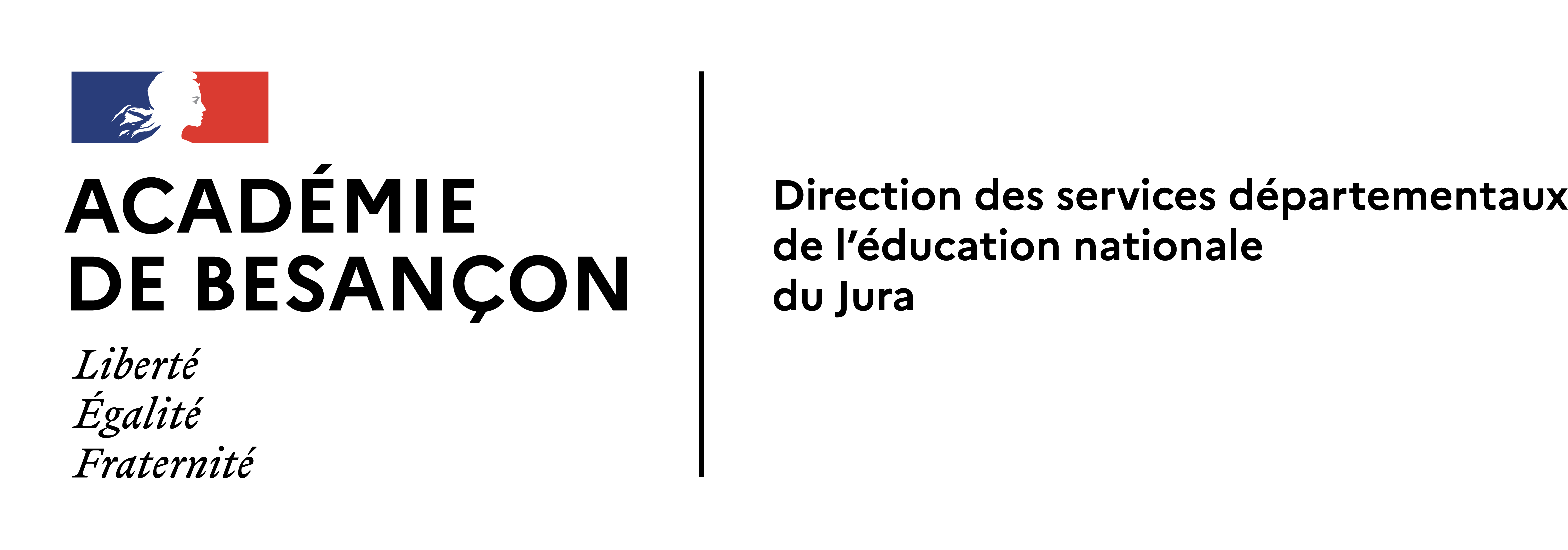 Images - Enregistrements sonoresProductions d’élèves1. Désignation du projet de l'école Gustave Courbet à OrnansMadame, Monsieur,Lors de la soirée contes du 23 mars 2024 à Ornans, nous (la clasee de CM1/CM2) allons réaliser un théâtre d’ombres que nous avons créé.Enseignantes porteuses du projet bénéficiant de l'autorisation : Mme Corte et Mme Amiotte-Suchet2. Captations et documents produitsLes captations réalisées et les documents produits ne seront pas associés à des données personnelles permettant l’identification des élèves et ne porteront pas atteinte à sa dignité ou à sa réputation. La diffusion de ces documents ne pourra donner lieu à aucune rémunération  ou  contrepartie  sous  quelque  forme  que  ce  soit.Dans le cadre du projet décrit ci-dessus, nous soussignés  ………….…………...……………………………...…représentants légaux de l’enfant ………………………..…………………………………….....classe de ..…….….Autorisons (barrer la mention inutile) :la réalisation de photographies :					OUI		NONla réalisation de vidéos :						OUI		NONl’enregistrement sonore :						OUI		NONla publication des documents produits par notre enfant :		OUI		NON3. Consentement de l’élèveJ'ai compris à quoi sert ce projet et je suis d’accord pour que l’on utilise :   		 Signature de l’élève :(barrer les mentions inutiles) :	Mon image   -   Ma voix   -   Mes productions		4. Accord parental			Signatures des parents :Fait le…………………….…….à ……………………………….En cas de recours ou de réclamation pour exercer vos droits : 
Rectorat : Délégué à la protection des données, 10 rue de la Convention 25030 BESANCON Cedex ; dpd@ac-besancon.frCNIL :  Commission Nationale de l’Informatique et des Libertés, 3 Place de Fontenoy, TSA 80715, 75334 PARIS CEDEX 07